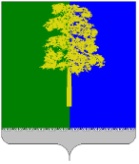 Муниципальное образование Кондинский районХанты-Мансийского автономного округа – ЮгрыАДМИНИСТРАЦИЯ КОНДИНСКОГО РАЙОНАПОСТАНОВЛЕНИЕВ соответствии со статьями 31, 32, 33 Градостроительного кодекса Российской Федерации, статьей 8 Закона Ханты-Мансийского автономного округа – Югры от 18 апреля 2007 года № 39-оз «О градостроительной деятельности на территории Ханты-Мансийского автономного округа – Югры», решением Думы Кондинского района от 29 октября 2021 года № 843                              «О принятии осуществления части полномочий по решению вопросов местного значения», в целях совершенствования порядка регулирования землепользования и застройки территории городских и сельских поселений Кондинского района, межселенной территории Кондинского района, с учетом заключения о результатах общественных обсуждений от 28 февраля 2023 года № 4 по рассмотрению вопроса о внесении изменений в Правила землепользования и застройки городских и сельских поселений Кондинского района, администрация Кондинского района постановляет:1. Внести в постановление администрации Кондинского района                               от 19 июля 2022 года № 1683 «Об утверждении Правил землепользования и застройки муниципального образования сельское поселение Болчары Кондинского района Ханты-Мансийского автономного округа – Югры» следующие изменения: В приложении к постановлению:1.1. В абзаце седьмом пункта 3 статьи 8 главы 3 раздела I слова «созданный Российской Федерацией и обеспечивающий реализацию принятого Правительством Российской Федерации решения о комплексном развитии территории» заменить словами «обеспечивающий реализацию принятого Правительством Российской Федерации решения о комплексном развитии территории, которое создано Российской Федерацией или в уставном (складочном) капитале которого доля Российской Федерации составляет более 50%, или дочерним обществом, в уставном (складочном) капитале которого более 50% долей принадлежит такому юридическому лицу».1.2. В абзаце восьмом пункта 3 статьи 8 главы 3 раздела I слова «юридическое лицо, созданное субъектом Российской Федерации и обеспечивающее реализацию принятого субъектом Российской Федерации решения о комплексном развитии территории» заменить словами «юридическое лицо, определенное субъектом Российской Федерации и обеспечивающее реализацию принятого субъектом Российской Федерации, главой местной администрации решения о комплексном развитии территории, которое создано субъектом Российской Федерации, муниципальным образованием или в уставном (складочном) капитале которого доля субъекта Российской Федерации, муниципального образования составляет более 50%, или дочерним обществом, в уставном (складочном) капитале которого более 50% долей принадлежит такому юридическому лицу».1.3. В графе «Параметры разрешенного использования» строки «Для индивидуального жилищного строительства (2.1), для ведения личного подсобного хозяйства (2.2)» таблицы пункта 1 подраздела «Зона застройки индивидуальными жилыми домами (ЖИ)» раздела III слова «Максимальная площадь земельного участка - 1 500 кв. м.» заменить словами «Максимальная площадь земельного участка - 2 500 кв. м.». 1.4. В разделе III слова «обслуживание автотранспорта (4.9)» заменить словами «служебные гаражи (4.9)».1.5. Карту градостроительного зонирования изложить в новой редакции (приложение).2. Обнародовать постановление в соответствии с решением Думы Кондинского района от 27 февраля 2017 года № 215 «Об утверждении Порядка опубликования (обнародования) муниципальных правовых актов и другой официальной информации органов местного самоуправления муниципального образования Кондинский район» и разместить на официальном сайте органов местного самоуправления Кондинского района Ханты-Мансийского автономного округа – Югры. 3. Постановление вступает в силу после его обнародования.са/Банк документов/Постановления 2023Приложениек постановлению администрации районаот 28.03.2023 № 325Карта градостроительного зонирования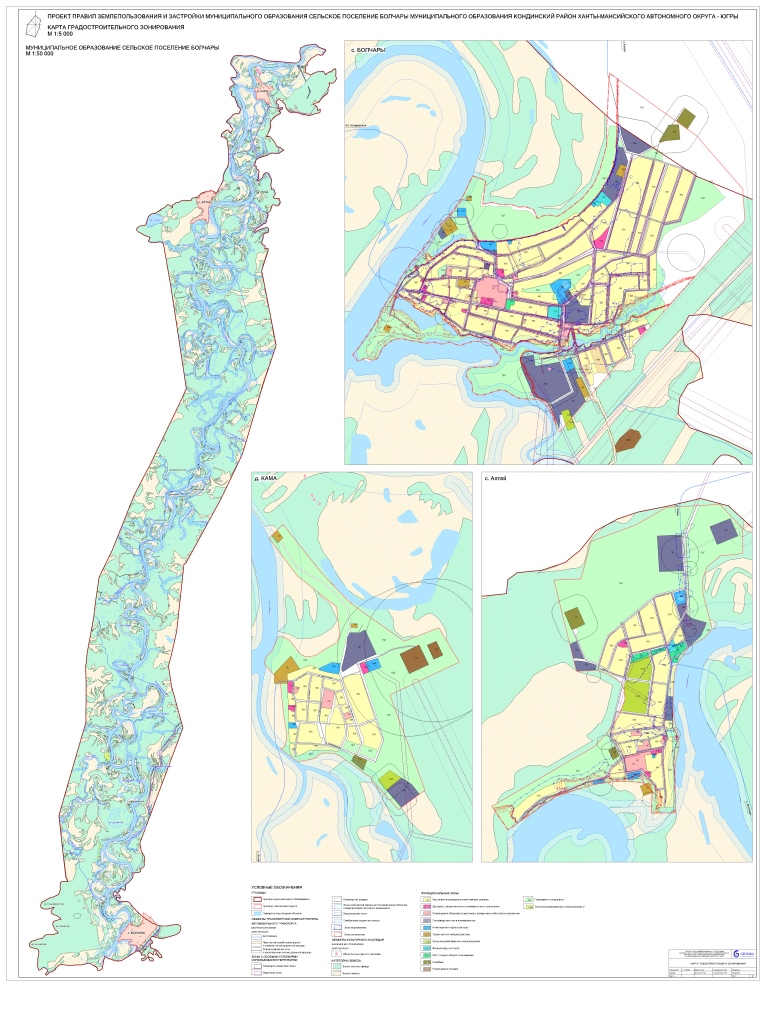 от 28 марта 2023 года№ 325 пгт. МеждуреченскийО внесении изменений в постановление администрации Кондинского районаот 19 июля 2022 года № 1683 «Об утверждении Правил землепользования и застройки муниципального образования сельское поселение Болчары Кондинского района Ханты-Мансийского автономного округа – Югры»Глава районаА.А.Мухин